СОВЕТ ДЕПУТАТОВМУНИЦИПАЛЬНОГО ОКРУГА БАБУШКИНСКИЙРЕШЕНИЕ26 октября 2017 года             15/1О согласовании установки ограждающего устройства на придомовой территории многоквартирного дома по адресу: город Москва, улица Печорская, дом 6, корпус 1В соответствии с пунктом 5 части 2 статьи 1 Закона города Москвы от 11 июля 2012 года № 39 «О наделении органов местного самоуправления муниципальных округов в городе Москве отдельными полномочиями города Москвы», Постановлением Правительства Москвы от 2 июля     2013 года № 428-ПП «О порядке установки ограждений на придомовых территориях в городе Москве», рассмотрев  обращение от 20 октября 2017 года уполномоченного на представление интересов собственников помещений Густовой Р.Н. и протокол общего собрания собственников помещений  в многоквартирных домах об установке ограждающего устройства на придомовых территориях многоквартирных домов  по адресу: Москва, улица Печорская, дом 6, корпус 1, Совет депутатов муниципального округа Бабушкинский решил:Согласовать установку ограждающего устройства в виде автоматических электромеханического шлагбаума модели «CAME GARD 4000» на придомовой территории многоквартирных домов по адресу:  город Москва, улица Печорская, дом 6, корпус 1, согласно прилагаемому проекту (приложение).Направить копию настоящего решения в Департамент территориальных органов исполнительной власти города Москвы, управу Бабушкинского района города Москвы и лицу, уполномоченному на представление интересов собственников помещений в многоквартирных домах по адресу: город Москва, улица Печорская, д.6 по вопросам, связанным с установкой ограждающих устройств и их демонтажем Густовой Р.Н. 3. Опубликовать настоящее решение в бюллетене «Московский муниципальный вестник» и разместить на официальном сайте Совета депутатов муниципального округа Бабушкинский babush.ru.4. Контроль за выполнением настоящего решения возложить на главу       муниципального округа Бабушкинский Лисовенко А.А.Приложениек решению Совета депутатов муниципального округа Бабушкинский от 26 октября 2017 года №15/1Проект размещения ограждающего устройства на придомовой территории многоквартирного дома по адресу: город Москва, улица Печорская, дом 6, корпус 1 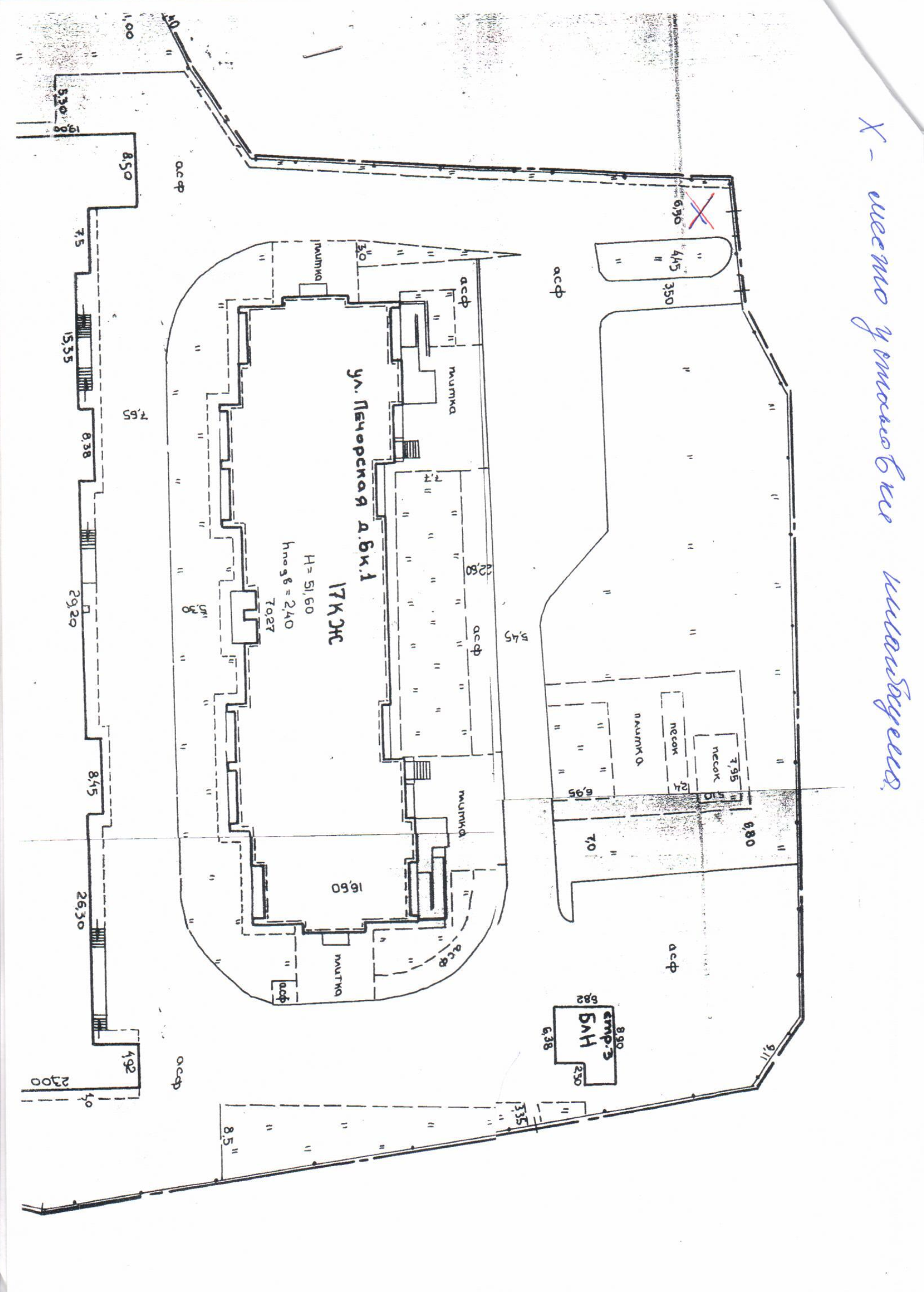 Глава муниципального округа БабушкинскийА.А. Лисовенко